REPUBLIQUE DU SENEGAL	                                Genève, le 09 novembre 2021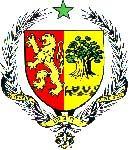               UN PEUPLE - UN BUT - UNE FOI              ------------------------------------     MISSION PERMANENTE AUPRES DEL’OFFICE DES NATIONS UNIES A GENEVE				              --------------------------------   AMBASSADE DU SENEGAL EN SUISSE39ème session Examen Périodique Universel (EPU), du 1er au 12 novembre 2021 PROJET DE DECLARATION DU SENEGAL A L’EXAMEN PERIODIQUE UNIVERSEL DE TRINITE ET TOBAGOLe Sénégal souhaite une chaleureuse bienvenue à la délégation de la République de Trinité et Tobago à cette 39ème session de l’EPU. La délégation sénégalaise salue les efforts du Gouvernement de Trinité et Tobago pour la mise en œuvre des recommandations qui lui ont été adressées lors du deuxième cycle de l’EPU à travers, notamment, le renforcement de ses mécanismes de protection et de promotion des droits de l’homme.Dans un esprit constructif, le Sénégal voudrait soumettre à la délégation de Trinité et Tobago les recommandations suivantes :Poursuivre les efforts en vue de garantir l’accès effectif aux services sanitaires de base à toutes les couches de la population,Envisager de ratifier la Convention internationale pour la protection de toutes les personnes contre les disparitions forcées,Intensifier les efforts de lutte contre la traite des personnes et le travail forcé.En définitive, le Sénégal souhaite plein succès à la République de Trinité et Tobago dans la mise en œuvre des recommandations acceptées.Je vous remercie.